2.ura 4. Č (TEDEN: 18. 5. – 24. 5.)  naloga:  UČBENIK in ZVEZEK: na strani  89 boš našel/a izraze, kaj lahko počnemo v hišnih prostorih. Za začetek v zvezek napiši naslov WHAT CAN WE DO IN THE...? (=Kaj lahko počnemo v...?) in jih prepiši skupaj s slovenskim prevodom, kot kaže spodaj: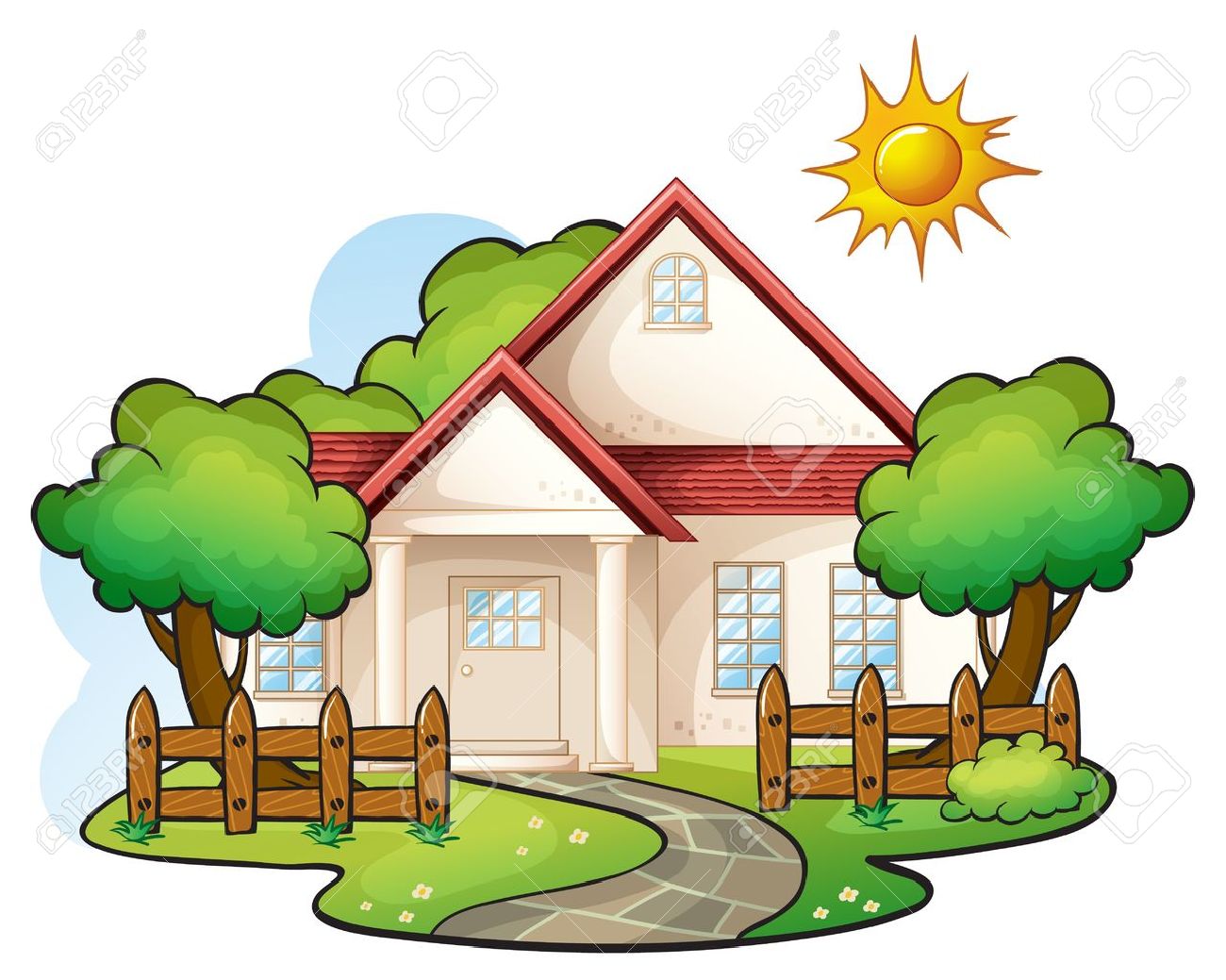 park the car  parkirati avtocook  kuhatiwatch TV  gledati televizijostore old toys shraniti stare igračeput on shoes  obuti čevljeeat jestiplay with the dog igrati se s psom have a weelulatihave a bath kopati sesleep spatistore apples shraniti jabolkastore food and things shraniti hrano in stvari naloga: Zdaj pa pomisli, v katerih prostorih hiše počnemo zgornje stvari. V zvezek napiši cele povedi, kaj počnemo v katerem prostoru. Glej primer:Primer: We can park the car in the garage. (= Avto lahko parkiramo v garaži.)2. nalogo (povedi) poslikaj in pošlji na mail v vpogled in ocenjevanje.NEKAJ NASVETOV:Vsako poved začni vedno z We can… (=Mi lahko…);pred vsak prostor v hiši vedno napiši ‘in the’ (=v);Primer: in the garage (=v garaži)če si pozabil prostore v hiši, si pomagaj z zvezkom ali učbenikom na str. 77.